 MSAENV272B: Participate in 
environmentally sustainable work practices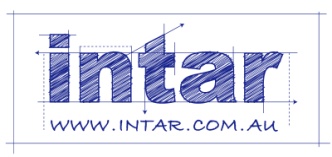 Summary of evidencePractical demonstrationsThe assessor should tick the appropriate boxes below to confirm that that the candidate has physically demonstrated each of the performance requirements described. Where a candidate does not satisfactorily demonstrate one or more of these criteria, the assessor should mark the corresponding box with a cross, and provide further comments underneath in the ‘Assessor’s comments’ section. This checklist of ‘General performance evidence’ is adapted from the elements and performance criteria listed in the unit of competency.Third party sign-offThe candidate’s workplace supervisor or line manager should tick the boxes below to verify that the candidate has consistently demonstrated these performance criteria over a period of time and in a range of contexts. If any of the performance criteria have not been properly demonstrated, the supervisor should discuss the matter with the assessor and decide on an appropriate course of action. This checklist is adapted from the ‘Critical aspects for assessment’ section in the ‘Evidence guide’ for the unit of competency. Recognition of prior learningThe assessor should list any recognition of prior learning (RPL) evidence that has been used to support a judgement of competency in this unit. Evidence may include previous training, accreditations, work experience or other pursuits where the candidate has gained relevant skills or knowledge. The assessor must sight all original documents or certified copies being presented as evidence, and keep a copy on file with this assessment tool. Candidate’s nameContactAssessor’s nameContactSupervisor’s nameContact‘Working sustainably’ workbook – satisfactorily completed‘Working sustainably’ workbook – satisfactorily completed‘Working sustainably’ workbook – satisfactorily completed‘Working sustainably’ workbook – satisfactorily completedLearning activitiesYesAssignmentsYesSection 1: Resources used at work1: Resources used at workSection 2: Environmental issues at work2: Environmental issues at workSection 3: Improving efficiency3: Improving efficiencyOther evidence (see following pages for details)SatisfactoryPractical demonstrations – specific criteria and general performance evidenceThird party sign-off – confirming the candidate’s consistent on-the-job performanceRPL evidence – listing previous accreditations, portfolios and other RPL evidence Assessment resultCompetent                           Not yet competent  Statement: I agree that I was ready to be assessed and the assessment process was explained to meStatement: I agree that I was ready to be assessed and the assessment process was explained to meStatement: I agree that I was ready to be assessed and the assessment process was explained to meStatement: I agree that I was ready to be assessed and the assessment process was explained to meCandidate’s signatureDateAssessor’s commentsAssessor’s commentsAssessor’s commentsAssessor’s commentsAssessor’s signatureDateGeneral performance evidence – the candidate has demonstrated their ability to:ConfirmedIdentify issues at work relating environmental sustainability and resource efficiencyMeasure and record the usage of materials and resources at workFollow company environmental policies and proceduresReport environmental incidents to appropriate personnelFollow company plans to improve environmental practices and resource efficiencyMake suggestions on ways to improve practices in own work areaAssessor’s commentsDate/s: 	Location/s:Description:Performance evidence – Supervisor’s statement: I acknowledge that the candidate has confirmed their competence in the workplace by demonstrating their ability to:ConfirmedIdentify and measure resources used in their jobIdentify situations likely to lead to an environmental incidentFollow procedures related to environmental performanceMinimise the use of resources, consistent with job requirements, good practice and workplace proceduresSupervisor’s comments (including period of observation in the workplace)Supervisor’s comments (including period of observation in the workplace)Supervisor’s comments (including period of observation in the workplace)Supervisor’s comments (including period of observation in the workplace)Supervisor’s signatureDateRPL evidence presented